Prokaryotic CellFlagella – Whip-like tails that allow bacteria to move quickly through liquid surroundings Nucleoid – Region that contains the DNA.  Not enclosed in a membranePlasmid – Small circular piece of DNA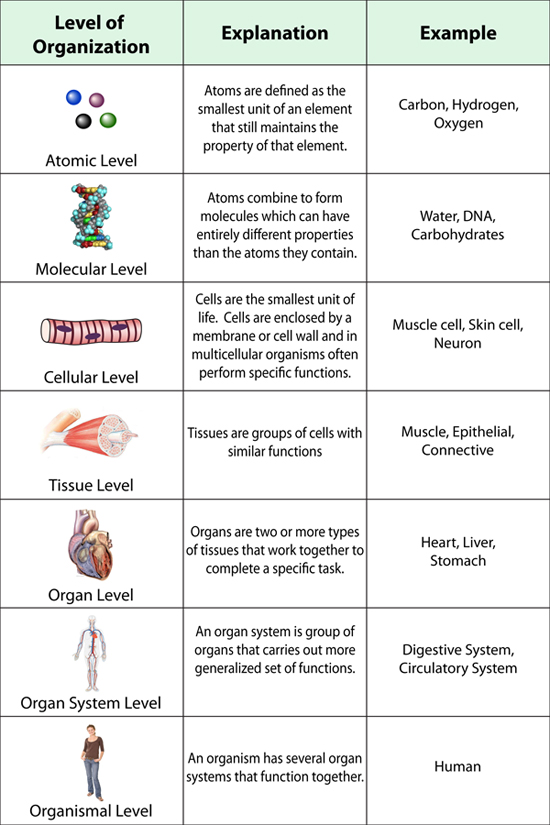 Organization of LifeLife is organized in ways from the simplest to the complex. At the multicellular level, specialized cells develop in such a manner where they structure (shape) helps them better perform a specific function (their job).Topic 1: Cells and the Organization of LifeIntroductionPlant CellsAnimal Cell 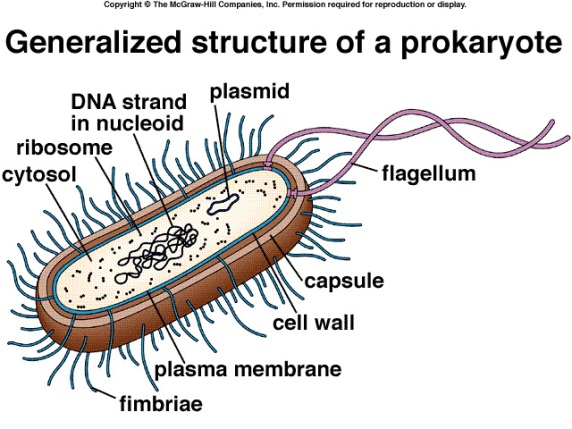 